II.9. Környezeti nevelés, tájékoztatás, szemléletformálás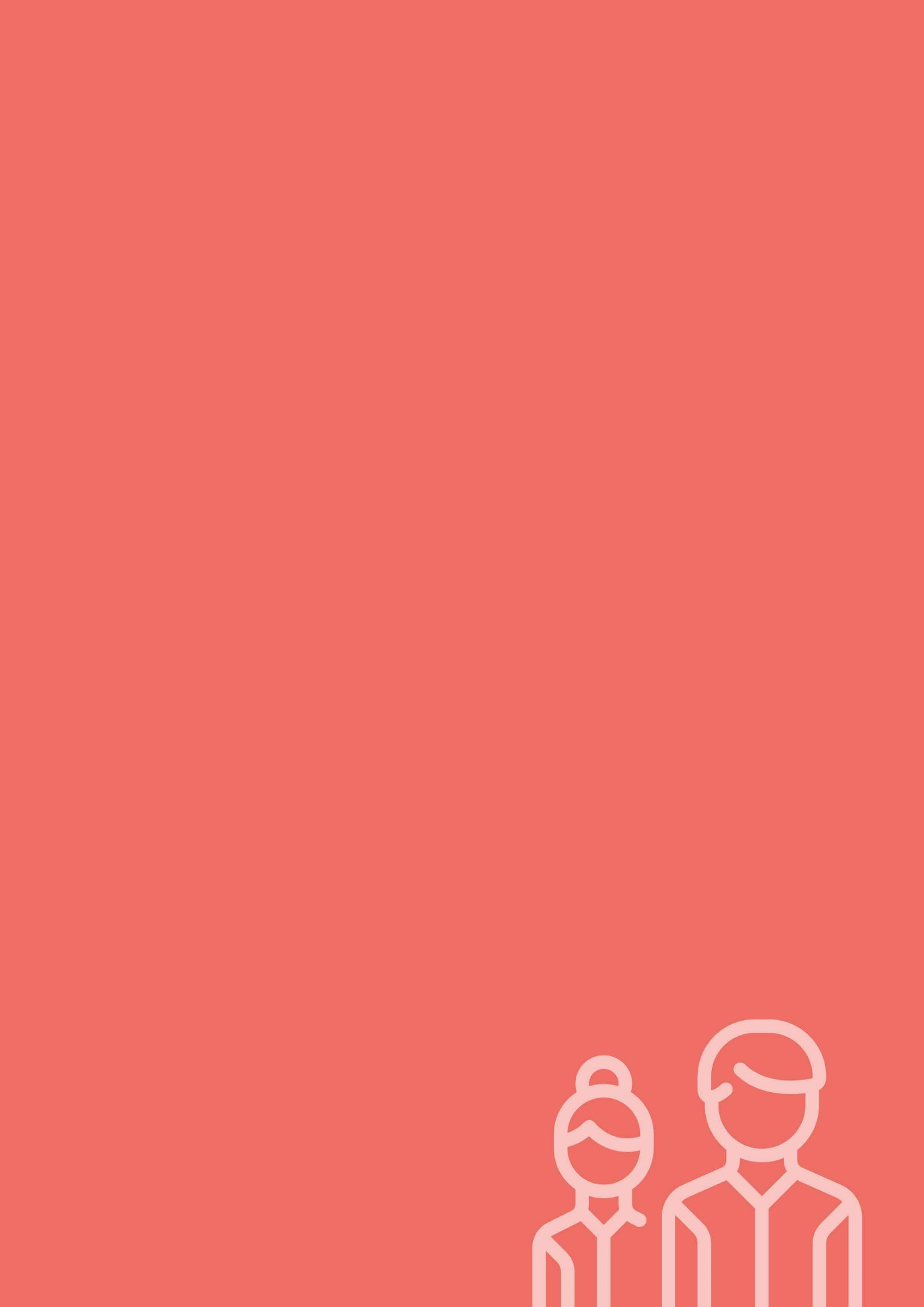 A környezetvédelem egyik fontos hatótényezője a környezettudatos életvitel, látásmód, amelyet a lakossági szemléletformálás teremt meg. Környezetvédelmi ismeretek és az ökológiai összefüggések megértése nélkül nem képzelhető el környezettudatos életmód, ezért a környezeti szemléletformálásnak legalapvetőbb feladata az, hogy az emberek számára közérthetővé és világossá tegye, legtöbb fogyasztói döntésüknek környezeti következményei is vannak.A Kvt. értelmében a környezeti nevelés, a környezeti ismeretek terjesztése és fejlesztése (az óvodai nevelés, iskolai nevelés, képzés, művelődés, iskolarendszeren kívüli oktatás és továbbképzés, ismeretterjesztés, könyvkiadás) elsősorban állami és önkormányzati feladat. 2017-től azonban minden önkormányzati működtetésű általános és középiskola állami fenntartásba került. A környezeti nevelés a közoktatás egyik kötelező alapfeladata. A közoktatás részeként vagy annak kiegészítéseként a fővárosban számos ökoiskola és erdei iskola, valamint zöld óvoda segíti a fiatal korosztály környezeti nevelését. Ezenkívül a környezettudatos szemléletű alapítványok, egyesületek, gazdasági társaságok kampányok és pályázatok útján szintén jelentős szerepet töltenek be a környezeti nevelés terén.A Kvt. alapján az önkormányzat törvényi kötelezettsége a lakosság tájékoztatása a környezet állapotáról. A Fővárosi Önkormányzat környezeti tájékoztatásának meghatározó eszköze a jelen dokumentum, a Budapest környezeti állapotértékelés is, ami az önkormányzat illetékességi területén elemzi, értékeli a környezet állapotát. Ezenfelül a környezeti adatok térbeliségéről Budapest térinformatikai portálja tájékoztatja a lakosságot.Hasonlóképpen törvényi kötelezettség a társadalmi részvétel biztosítása is. A Mötv. alapján a helyi önkormányzat feladatai ellátása során támogatja a lakosság önszerveződő közösségeit, együttműködik e közösségekkel, biztosítja a helyi közügyekben való széles körű állampolgári részvételt.A Fővárosi Közgyűlés Környezetvédelmi Alapot hozott létre a környezetvédelmi célok pályázati úton történő megvalósítása érdekében. Az alap olyan környezeti neveléssel kapcsolatos pályázatokat is támogatott, amelyeket civil szervezetek, alapítványok, felsőoktatási intézmények és társasházak valósítottak meg.2020-ban a Fővárosi Önkormányzat számos részvételiséggel kapcsolatos folyamatot indított el: több budapesti park fejlesztését online közösségi tervezéssel készítette elő, közösségi gyűlést szervezett a klímaválságról, a részvételi költségvetés keretében egymilliárd forint sorsáról a lakosok kezébe adta a döntést, a lakosságot bevonta a forgalomcsillapítási mintaprojektek értékelésébe, a COVID járvány kezelésére tájékoztató honlapot hozott létre és elindította a Budapest Restart programot, továbbá társadalmi vitára bocsátotta a civil rendelet megújítását.A kozossegitervezes.hu oldalon keresztül a lakosság kérdőíves formában oszthatja meg véleményét a fővárosi közterületeket, parkokat érintő tervekről.A főváros környezeti elemeinek állapotára és az azt befolyásoló tényezőkre vonatkozóan 2020-ban teljes körű lakossági felmérés készült Budapesten.A lakosság környezettudatosságaA környezeti károk megelőzéséhez és mérsékléséhez, az élhető és fenntartható városi környezet kialakításának eléréséhez vezető célok meghatározásához fontos feladat a lakosság környezettudatosságának felmérése, a környezetvédelemmel és a fenntarthatósággal kapcsolatos attitűdjének megismerése. A fővárosi lakosság attitűdjére a nemzetközi és országos felmérések alapján lehet következtetni, illetve egyes országos felmérések a fővárosra vonatkozó adatokat is tartalmaznak.Az EuroBarométer 2019-es felmérése szerint a magyar válaszadók a 2014-es felmérés óta valamivel kevésbé aggódnak a légszennyezés miatt (45%) és leginkább a hulladék növekvő mennyisége miatt aggódnak (58%). Emellett a klímaváltozást is hasonlóan fontos témának tartják (51%). A magyar válaszadók szerint elsősorban a szigorúbb környezetvédelmi jogszabályok bevezetése, valamint a fogyasztás módjának megváltozása és a jobb anyagi ösztönzők bevezetése a környezetet védő vállalkozásoknak és azoknak az embereknek, akik lépéseket tesznek a környezet védelméért lenne a leghatékonyabb módja a környezetvédelmi problémák kezelésének. A magyar válaszadók leginkább a szelektív hulladékgyűjtésben voltak aktívak, bár a korábbi felméréshez képest kevésbé aktívak (53%), valamint több mint egyharmaduk csökkentette energiafogyasztását és kerülte az egyszer használható műanyag termékeket vagy inkább újrahasználható műanyagot vásárolt. A korábbihoz képest az energiafogyasztás csökkentésért kevesebb (38%) magyar válaszadó tett lépéseket. A magyarok 40%-a aggódik a műanyag termékek környezetre és az egészségre gyakorolt hatása miatt, azonban az EU átlaghoz képest 8 százalékponttal kevesebben, a válaszadók közel fele csökkentette az egyszer használatos műanyag szatyrok használatát.1. ábra: A legfontosabbnak ítélt környezeti problémák Magyarország és az EU lakossága szerint (Forrás: EuroBarométer 501, 2019, European Comission)A fentiekben részletezett, különféle szervezetek által végzett felmérések fókusza, célja, illetve vonatkozási területe eltérő. A főváros környezeti elemeinek állapotára és az azt befolyásoló tényezőkre vonatkozóan 2020-ban teljes körű lakossági felmérés készült Budapesten. A kutatást a Medián Közvélemény- és Piackutató intézet készítette 1000 fő telefonos megkérdezésével (CAPI) 2020. szeptember 29-e és október 5-e között, strukturált kérdőívvel. A mintavétel módszere rétegzett véletlen eljárás volt. A véletlen minta kisebb torzulásai a KSH adatai (a 2016-os mikrocenzus) alapján statisztikai eljárással, többszempontú súlyozással lett korrigálva. A korrekciót követően a minta pontosan tükrözi a felnőtt budapesti népesség nem, életkor és iskolai végzettség szerinti összetételét.2. ábra: A súlyozott és súlyozatlan minta összetétele nem, életkor, iksolai végzettség és lakástípus szerint A budapestiek közül az ivóvíz minőségéről érzik a legtöbben tájékozottnak magukat, és – a városban keletkező hulladék sorsa mellett – erről mondták a legkevesebben, hogy nem érdekli őket. A tájékozottak aránya azonban ebben a tekintetben is csupán 50 százalék. 3. ábra: A személyes tájékozottság megítéléseA budapestiek leginkább a városi hősziget hatást, a nagy autóforgalmat és az utcák piszkosságát tartják a legnagyobb környezeti problémának a környezetükben.4. ábra: A környezet helyzete a lakóhely, illetve a sűrűn látogatott városrészek helyzete alapjánA kérdéssor elemei a lakóhely belvárosi, vagy külvárosi jellege szerint rendeződtek egy kivételével két csoportba. Nem illeszkedett ebbe a csoportosításba a kerékpárutak szélességére adott válaszok értékelése, mivel azokat a belvárosban és a külvárosban is hasonló arányban értékelik.1. táblázat: A környezeti helyzet megítélésének mértéke (szignifikancia) a lakóhely, illetve a sűrűn látogatott városrészek állapota alapjánA lakóövezeteket tekintve leginkább a történeti belvárosban élőkre jellemző a belvárosi jellegű tapasztalat. A budai kertvárosban élőkre egyikféle problémakör érzékelése sem jellemző, különösen a belvárosi jellegű kellemetlenségek nem. A pesti kertvárosok, illetve a családi házak lakóinak helyzetmegélése a leginkább külvárosi jellegű.5. ábra: A lakókörnyezet megítélésének dimenziói a lakóhely, illetve a sűrűn látogatott városrészek helyzete alapjánA szakterületekre vonatkozó konkrét véleményeket a környezeti állapotértékelés vonatkozó fejezetei tartalmazzák.Környezeti nevelést, tájékoztatást és a társadalmi részvételt célzó intézkedésekKörnyezeti nevelésA környezeti nevelés, a környezeti ismeretek terjesztése és fejlesztése (az óvodai nevelés, iskolai nevelés, képzés, művelődés, iskolarendszeren kívüli oktatás és továbbképzés, ismeretterjesztés, könyvkiadás) a környezetvédelmi törvény szerint elsősorban állami és önkormányzati feladat. 2017-től azonban minden önkormányzati működtetésű általános és középiskola állami fenntartásba került. A nemzeti köznevelésről szóló törvény végrehajtásáról szóló kormányrendelet 2016-os módosítása szerint az állami intézményfenntartó helyébe lépő tankerületi központok feladata a köznevelési intézmények fenntartása és működtetése. Emellett egyéb szervezetek is tevékenyen részt vesznek a környezettudatos szemlélet kialakításában.Ökoiskolák, zöld óvodák, erdei iskolákA Nemzeti Alaptanterv bevezetése óta a közoktatás egyik kötelező alapfeladata a környezeti nevelés. A kerettantervek alapcéljai között szerepelnek a környezeti nevelés céljai és szinte minden tantárgy esetében megtalálhatóak a környezeti nevelés követelményei. A magyar Ökoiskola Hálózat 2000 márciusa óta működik hazánkban. Az Ökoiskolákban a környezeti nevelés nem csak a tanításban, hanem az iskolai élet minden területén megvalósul. A fővárosban 117 Örökös Ökoiskola címet elnyert általános, illetve középiskola található. Ezen 117 iskolán kívül számos iskola rendelkezik Ökoiskola címmel a fővárosbanAz Ökoiskolákhoz hasonlóan 2006 óta úgynevezett Zöld Óvodák is működnek a fővárosban. Budapesten 158 db Zöld Óvoda és ezen belül 43 db Örökös Zöld Óvoda működik.A kormányzat Erdei Iskola Programjának hatására több, a környezeti neveléssel kiemelten foglalkozó iskola erdei iskola programot hozott létre. Budapesten a Pilis Parkerdő Zrt. által üzemeltetett Hármashatár-hegyi Erdőajándéka Erdei Iskola szolgálja az iskolások környezeti nevelését.TanösvényekJelenleg Budapest természeti értékeit több mint 40 tanösvény, valamint bemutató tábla mutatja be, melyek többnyire az elmúlt két évtizedben jöttek létre (BKÁÉ 2018, II.9. Környezeti nevelés, tájékoztatás, szemléletformálás, Függelék 1. táblázata). A fővárosi tanösvények így összesen körülbelül 30 km hosszúságúak. Döntő többségük szabadon látogatható, de néhány helyen a látogatás korlátozott, vagy nyitvatartási időhöz kötött. Budapest Főváros Önkormányzata a Magyar Madártani és Természetvédelmi Egyesülettel (MME) közösen 2011-ben a helyi védettségű területeken tanösvényhálózat kialakításába kezdett a Fővárosi Környezetvédelmi Alap anyagi támogatásának segítségével. Ennek következtében a Fővárosi Önkormányzat a legtöbb természetismereti tanösvényt kialakító intézménnyé vált Budapesten.
A Fővárosi Önkormányzat és az MME mellett azonban számos további kerületi önkormányzat, állami és civil szervezet hozott létre tanösvényeket Budapesten. Míg az Ökoiskolák, Zöld Óvodák, Erdei Iskolák, illetve az országos védett területeken található tanösvények fenntartása állami feladat, a fővárosi helyi védett területeken található tanösvények fenntartása a Fővárosi Önkormányzat hatásköre.
A tanösvények segítik, kiegészítik az intézményi oktatást, egyfajta szabadtéri tanteremként funkcionálnak.SzemléletformálásA Fővárosi Önkormányzat szemléletformálási feladatainak többsége a tematikus célterületekhez rendelten jelenik meg, elsősorban a közszolgáltatást végző gazdasági társaságok alapfeladataként, illetve a környezetvédelmi hasznot eredményező beruházásokhoz ismeretterjesztő, népszerűsítő átfogó kampányok is társulhatnak, növelve a projekt támogatottságát.A Fővárosi Önkormányzat szemléletformálás céljából zöldinfrastruktúra fejlesztéssel kapcsolatos kiadványokat jelentetett meg Zöldinfrastruktúra füzetek címmel, amelyek a főváros honlapjáról letölthetők. A közszolgáltató cégek közül az elmúlt években elsősorban a FŐTÁV Zrt,. az FKF Zrt., a FŐKERT és a Fővárosi Vízművek vállaltak aktív szerepet a szemléletformálásban Lásd részletesebben III. fejezet Környezeti program végrehajtásának nyomonkövetése c. fejezet.A fővárosban számos más szervezet (gazdasági társaság, civil szervezet, kerületi önkormányzat, államigazgatási szerv stb.) is folytat szemléletformálási tevékenységet, melyek közül több nemzetközi projekthez kapcsolódik, mint például a „Föld órája” elnevezésű mozgalom, vagy az Európai Mobilitási Hét. Más programok országos kampányokhoz kapcsolódnak, mint például a BAM! Bringázz a munkába kampány, vagy az Energiatudatos Magyarország kampány. A szemléletformáló kampány többségének célcsoportja a teljes lakosság, illetve számos program a gyermekeket és fiatalokat célozta meg, viszont nem szerepelt olyan projekt, mely kifejezetten az idős korosztályt szólítja meg a tájékozódás, alkalmazkodás érdekében. A szemléletformáló tevékenységek többsége nem eseti jellegű, hanem évente megrendezésre kerül vagy folyamatosan valósul meg. Azonban sok megkezdett tevékenység esetén a finanszírozási háttér kiszámíthatatlansága problémát jelent a szemléletformálást végző szervezetek és egyének számára. A jó gyakorlatok megosztása és a kerületek, valamint intézményi, szakmai szervezetek közötti kapcsolatok erősítése még további lehetőségekkel bír.TájékoztatásA Kvt. alapján az önkormányzatok törvényi kötelezettsége a lakosság rendszeres tájékoztatása a település környezeti állapotáról. A Fővárosi Önkormányzat környezeti tájékoztatásának meghatározó eszköze a jelen dokumentum, a Budapest környezeti állapotértékelése is, ami az önkormányzat illetékességi területén elemzi, értékeli a környezet állapotát. Budapest környezeti állapotértékelését a Fővárosi Közgyűlés hagyja jóvá és az önkormányzat honlapján kerül teljes terjedelmében közzétételre. Ezenkívül a legfőbb adatokat, következtetéseket tartalmazó magyar és angol nyelvű rövidített tartalmi kivonat – legalább kétévenként nyomdai kiadványban is – előállításra kerül.A környezeti adatok térbeliségéről Budapest térinformatikai portálja tájékoztatja a lakosságot. A Portál célja, hogy a térinformatikai alkalmazásokon keresztül tájékoztatás céljából megjelenítse és széles körben hozzáférhetővé tegye a fővárossal kapcsolatos, fontosabb, nyilvános térinformatikai adatokat.A lakosság veszélyhelyzeti tájékoztatásáért a vonatkozó jogszabály alapján amennyiben más jogszabály másként nem rendelkezik, a katasztrófák elleni védekezésért felelős miniszter, a központi államigazgatási szerv vezetője, a hivatásos katasztrófavédelmi szerv központi és területi szervének vezetője, a megyei és a helyi védelmi bizottság elnöke, a polgármester, a főpolgármester, a gazdálkodó szervezet vezetője felelős. A mért adatok alapján a szmogriadót, annak fokozatait és a szükséges intézkedéseket – a Kvt. rendelkezései alapján – Budapesten a főpolgármester rendeli el és szünteti meg. Társadalmi részvételHasonlóképpen törvényi kötelezettség a társadalmi részvétel biztosítása is. A Mötv. alapján a helyi önkormányzat feladatai ellátása során támogatja a lakosság önszerveződő közösségeit, együttműködik e közösségekkel, biztosítja a helyi közügyekben való széles körű állampolgári részvételt.Civil szervezetek, alapítványok, nagyvállalatok rendszeresen írnak ki környezetvédelmet célzó pályázatot, azonban a Fővárosi Önkormányzat is minden évben pályázatot ír ki, melyet a Környezetvédelmi Alapból finanszíroznak. Emellett a Fővárosi Önkormányzat tulajdonában álló közszolgáltató cégek is aktív szerepet vállalnak a környezetvédelemben és a szemléletformálásban. Továbbá a kerületi önkormányzatok jelentős része is kiír környezetvédelmi pályázatokat.A Főváros Közgyűlése által létrehozott Környezetvédelmi Alap célja, hogy hatékonyan segítse a Fővárosi Önkormányzat környezetvédelmi feladatainak ellátását, többek között a környezetvédelmi oktatás, nevelés területén is. A Fővárosi Önkormányzat minden évben más témakörben hirdet pályázatot, melyre civil szervezetek, budapesti telephelyű köznevelési intézmények, budapesti telephelyű felsőoktatási intézmények és budapesti társasházak pályázhatnak, amelyek az elnyert összegből Budapest közigazgatási területén végeznek környezet- és természetvédelmi tevékenységet.A Fővárosi Önkormányzat által létrehozott TÉR_KÖZ pályázatokhoz kapcsolódóan útmutató kézikönyv és példatár is készült a társadalmi bevonásról. A kézikönyv célja, hogy a lehető legtöbb szereplő számára rávilágítson a társadalmi bevonás előnyeire, feltárja a szükséges feltételeket, továbbá a bemutatásra kerülő eszközökből mindenki a helyi viszonyok közé átültethető ötletet szerezzen.2020-ban a Fővárosi Önkormányzat számos részvételiséggel kapcsolatos folyamatot indított el:Budapesti parkok közösségi tervezése: A budapesti parkok tervezett fejlesztését közösségi tervezéssel egybekötve készíti elő. A kialakult járványhelyzetre tekintettel jellemzően online formában bonyolítja le a közösségi tervezést a kozossegitervezes.hu oldalon. A lakosság kérdőíves formában megoszthatja a véleményét a fővárosi közterületek, parkok fejlesztéséről.
Az oldalon az alábbi fővárosi kezelésű területek fejlesztéséről, megújításáról oszthatták meg a véleményüket: II. János Pál pápa tér, Nehru Part, Városmajor, Városháza park, Vérmező, Horváth-kert, Gellért-hegyi közpark, Római-part (várhatóan hamarosan az Óbudai-sziget és a Népliget is).Közösségi gyűlés a klímaválságról: 2020. szeptemberében zajlott le Budapest első közösségi klímagyűlése. A gyűlésen 50 véletlenszerűen kiválasztott, Budapest lakosságát reprezentáló budapesti lakos vett részt, ahol rövid oktatást követően vitatták meg a főváros éghajlat-változási kérdéseit, melynek megoldására javaslatokat is tettek.Részvételi költségvetés: A fővárosi költségvetés terhére egymilliárd forint sorsáról a lakosok dönthetnek. A részvételi költségvetés keretében három témában lehet projektötletekkel jelentkezni: (1) „Budapest mindenkié”: egész Budapestet (de legalább 3 kerület) érintő projektek; (2) „Zöld Budapest”: a főváros zöldterületeinek fejlesztését vagy a klímaadaptációt segítő ötletek; (3) „Gondoskodó Budapest”: a társadalmi szolidaritást segítő vagy közösségfejlesztő projektek. A részvételi költségvetés megvalósításával Budapest nem csak hasznos, sokaknak tetsző fejlesztésekkel gyarapodik, hanem tudatos, aktív állampolgárokkal is.A lakosság bevonása a forgalomcsillapítás ügyébe: Azonnali, drága és végleges beavatkozások helyett a Fővárosi Önkormányzat mintaprojektek keretében ideiglenes megoldásokkal tesztelte a forgalomcsillapítási elképzeléseket, időt adva a város lakóinak arra, hogy megérezzék, értékeljék ezek hatásait. Néhány hónapnyi próbaidőszak után részletes kérdőívekkel kérte ki az önkormányzat a lakosság véleményét az érintett útvonalakkal, terekkel kapcsolatos tapasztalataikról, javaslataikról.A COVID-válság kezelése: Budapest létrehozta a https://koronavirus.budapest.hu/ oldalt, hogy a járvány idején naprakész információkkal lássa el a fővárosi lakosságot a közlekedés, a fővárosi szolgáltatások aktuális helyzetéről, az ezekkel kapcsolatos intézkedésekről. Emellett elindította a Budapest Restart programot, hogy elősegítse a város alkalmazkodóképességét a változó szociális, gazdasági, közlekedési és életmódbeli körülményekhez, hogy Budapest már rövid távon is biztonságot nyújtó, sokszínű és élhető város legyen.A Fővárosi Önkormányzat civil rendeletének megújítása: Az önkormányzat társadalmi vitára bocsátotta új civil rendeletét. Az új szabályozás révén a főváros döntéshozatali folyamataiba könnyebben tudnak majd civil szervezetek bekapcsolódni, a Városháza megfelelő szakmai egységeivel való párbeszéd könnyebben ki tud alakulni.A társadalmi szerepvállalás folyamatos, napi szintű lehetőségét biztosítja néhány civil és önkormányzati kezdeményezés. Így például a jarokelo.hu, a hulladekvadasz.hu weboldalak, valamint a XV. kerületi Intelligens Panaszbejelentő Rendszer mind azt biztosítja, hogy a lakosság bármikor bejelenthesse a közterületeket érintő panaszaikat, és nyomon követhesse a megoldásuk alakulását. A Klíma Panasz weboldal és a ZIFFA – Párbeszéd egy zöldebb Budapestért! felületei is arra ösztönzik a lakosságot, hogy véleményüket, panaszaikat megosszák a várostervezőkkel. A Fővárosi Önkormányzat által létrehozott Budapest Dialog is arra biztosít lehetőséget, hogy a helyi lakosság és az önkormányzatok egyaránt megoszthassák fejlesztési ötleteiket, projektjeiket egymással.A fővárosban megvalósult, a környezetvédelem témájával összefüggő pályázatokat és projekteket a BKÁÉ 2018, II.9. Környezeti nevelés, tájékoztatás, szemléletformálás, Függelék Hiba! A hivatkozási forrás nem található.a a tartalmazza. Mivel ezen pályázatokról és projektekről nem áll rendelkezésre adatbázis, így a lista nem tekinthető teljesnek, a feltüntetett projekteken kívül számos más környezetvédelmi, illetve természetvédelmi szemléletformálási projekt is megvalósulhatott a fővárosban.A fővárosban kiírt pályázatok többsége eseti, de nagy számban vannak évente kihirdetett pályázatok is. A pályázatok jelentős része a lakosságot (illetve társasházakat) célozza meg, illetve sok esetben iskolásokat, civil szervezeteket céloz meg. Emellett több kerület is létrehozott saját környezetvédelmi alapot, például a VIII., XIII., XXII. kerületi önkormányzat.Közösségi tervezésnek nevezzük, ha a tervezési folyamatba már annak egészen korai szakaszában is ténylegesen bevonják az érintetteket. A közösségi tervezés kulcseleme a helyi érintettek, közösségek aktivizálása és bevonása egy közös jövőkép és stratégia kialakításába, oly módon, hogy az valóban tükrözze a közösség szükségleteit, igényeit és szempontjait.A közösségi tervezésnek személyi, tárgyi és anyagi feltételei is meg kell teremteni, mint például moderátor, közösségi platform, és ezek költségei. Emellett feltétel, hogy a közösségi tervezés lehetősége a tervezési folyamat elején jelenjen meg, az érintettek között egyenrangúság legyen, valódi jogaik legyenek. Feltétel továbbá a kölcsönös tájékozottság esélyének megteremtése, ehhez minden résztvevőnek lehetőséget kell biztosítani egy tanulási, szocializációs folyamatban való részvételre. Mindezen feltételeken túl valódi közösségi tervezésről akkor beszélhetünk, ha minden együttműködő megosztja egymás között a közös tevékenységből eredő hasznot és kockázatot is. A társadalom bevonásával megvalósuló közösségi tervezés gyakorlati megvalósulása erősíti a társadalmi kohéziót, hozzájárul a társadalmi jólléthez. Az egyes társadalmi folyamatokat, illetve azok környezeti vonatkozásait a II.10. Társadalom című fejezet tartalmazza.További javasolt feladatokTekintettel arra, hogy egyes fővárosi környezetügyi feladatokkal kapcsolatos különböző tájékoztatások, vélemények csak részben megalapozottak, vagy teljesen megalapozatlanok, ezért a Fővárosi Önkormányzatnak mindent meg kell tenni a lakosság hiteles (vonatkozó jogszabályoknak megfelelő, szakmailag ellenőrzött, lényegi és valós folyamatokat mutató) tájékoztatása érdekében.A releváns környezeti adatok hitelesség kérdésén túl látni kell, hogy a környezettudatosság erősítésének egyik legfőbb kihívása – a Magyar Természetvédők Szövetsége nyomán – az a végsőnek nevezhető ok, az az általánosan elfogadott társadalmi érték, amely az anyagi javak gyarapodásában véli felfedezni az élet értelmét, a boldogulás forrását.A lakosság hiteles tájékoztatásával kapcsolatban további jelentős kihívást jelent a napjainkban nagyon hangsúlyossá vált infokommunikációs eszközök használata, amelynek során a közösségi média közreműködésével személyre szabott, célzott információk gyors és széleskörű, hatékony eljuttatása történik. E kihívás során a személyre szabott, célzott információk hatékony eljuttatásán kívül egyidejűleg indokolt lenne biztosítani a szakmailag ellenőrzött, lényegi és valós tartalom biztosítását is, illetve az információs tartalom hitelességéért felelős – állami, önkormányzati – szervezet álláspontjának figyelembe vételét.Az éghajlati változásokhoz, rendkívüli környezeti eseményekhez történő alkalmazkodás (árvízvédelem, szmogriadó) érdekében a lakosság környezetügyi tájékoztatása sajtóközlemények formájában is szükséges, illetve lehetséges.A szemléletformálást nem csak a fővárosi lakosság és vállalkozások részére fontos biztosítani, hanem a Fővárosi Önkormányzat, valamint a közszolgáltatásokat végző fővárosi gazdasági társaságok alkalmazottjai számára is, annak érdekében, hogy a környezettudatos szemlélet érvényesüljön a napi működésben. A beszerzéseket, projekteket, az éves üzleti terveket és stratégiákat a környezetvédelmi, fenntarthatósági szempontok mentén kell kialakítani. A lakossági szemléletformálás során nem csak a környezetvédelem és a fenntarthatóság alapelveinek átadása szükséges, hanem a konkrét lakossági beruházások megvalósításával kapcsolatos szaktanácsadás biztosítása is,
pl. energetikai korszerűsítés esetén.A szemléletformálás, a környezeti nevelés részét képezi a tudásmegosztás, melynek érdekében biztosítani kell a fővárosi cégek, oktatási intézmények és a kerületi önkormányzatok közötti partnerséget.FüggelékA fejezet hivatkozásaibelvárosi jellegűkülvárosijellegűnagy a közúti közlekedésből eredő zaj0,7290,085rossz a levegő, és ez károsítja az egészségemet0,7240,191túl nagy az autóforgalom0,6870,186nincs elég fa az utcákon0,5950,002nyáron túlságosan felforrósodik a város, az utcák, az épületek, a járművek0,5720,053koszosak az utcák: sok a szemét, kutyapiszok0,5230,141a kerti zöldhulladék vagy szilárd tüzelőanyagok égetése miatt gyakori a füst-0,0290,591gyakoriak az esőzések utáni elöntések az utcákon, közterületeken0,1810,497sok az illegális szemétlerakás0,2270,461túl nagy a repülőgép-forgalomból származó zaj0,0220,452